Sunday: we arrived to the airport and I met my host and his family 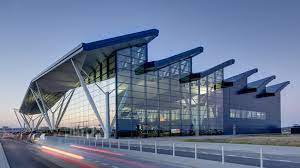 Monday: they show us their school and their town 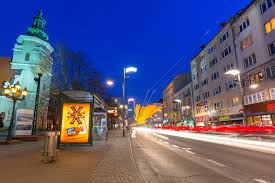 Tuesday : we went to the town hall and we had a talk with the mayor  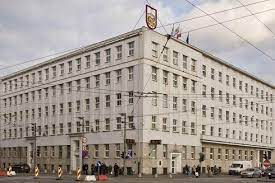 Wednesday: we visited Gdansk and afterwards we went to a museum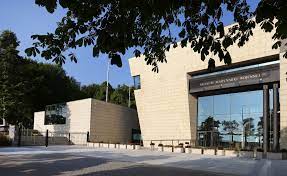 Thursday: this day we visited again Gdansk and we learnt about their history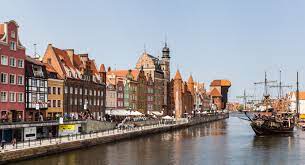 Friday: it was the last day so we had a party  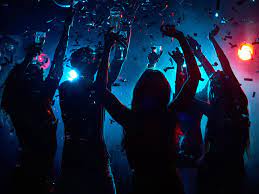 Saturday: every one packed their things and we left for Greece 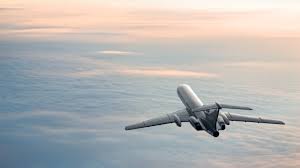 